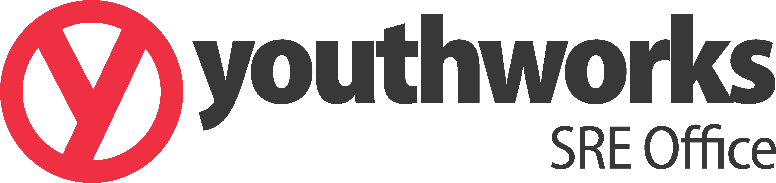 Attention: _______________________I am writing to you to inform you that the following people are current in their SRE Accreditation requirements according to their approved SRE provider, being:Name of approved provider: ______________________________Listed below are their legal name and date of birth for the school authorisation letter as well as their accreditation level (helper or teacher) for your records.Their SRE accreditation includes:A current and cleared WWCC number.Current Safe Ministry Training (or NCAA equivalent).Completed required accreditation modules.Up to date development training and lesson observations.Signed Criminal Conviction Declaration form.As such, I have approved them to teach SRE in NSW Public Schools and have given them a current SRE accreditation card.If any teacher’s accreditation requirement expires such that their accreditation is no longer current, we will let you know that they need to stop teaching.Name: ___________________________________Church: _________________________Name (Legal Name)Date of BirthAccreditation Level (helper/teacher)Signature:Date: